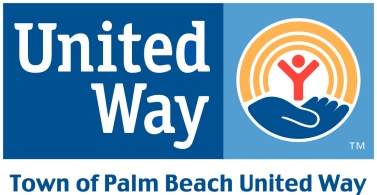 TOWN OF PALM BEACH UNITED WAY ALEXIS DE TOCQUEVILLE DISTINGUISHED CITIZEN AWARD 1990-PRESENT 
The Distinguished Citizen Award recognizes outstanding contributions by individuals whose generosity and dedication is motivated by the desire to improve the quality of life for all citizens in our community. Each year, we honor an individual or individuals who display the highest level of commitment to serving our community.2019 Norma and Bill Tiefel2018 Jana and John Scarpa 2017 Michele Kessler 2016 Tom Quick 2015 Danielle Hickox Moore 2014 Patricia Cook 2013 Bud Tamarkin 2012 Stanley Rumbough 2011 Lesly Smith 2010 Marjorie Fisher 2009 Sydelle Meyer 2008 Daniel Ponton 2007 Ruth and Edward Hennessy 2006 Bob and Mary Montgomery 2005 Ruth and Carl Shapiro 2004 Nicki and Ira Harris 2003 Paul Leone 2002 Gene Ribakoff 2001 Anita Michaels 2000 Christine Curtis 1999 Mary Alice Fortin 1998 Helen Cluett 1997 Sidney Kohl 1996 Edward Cook 1995 Alex Dreyfoos 
1994 Ann Appleman
1993 John Brogan1992 Nate Appleman
1991 Frances Hufty
1990 Doyle Rogers